Как не допустить обмана по телефону в ночное время с требованием выкупаВ настоящее время участились звонки мошенников в ночное время. Так, мошенник представляется родственником или знакомым и взволнованным голосом сообщает, что задержан сотрудниками полиции и обвиняется в совершении преступления. Это может быть ДТП, хранение оружия или наркотиков, нанесение тяжких телесных повреждений, убийство. Далее в разговор вступает мошенник, представляющийся сотрудником полиции. Он уверенным тоном сообщает, что может помочь и для решения вопроса необходима определённая сумма денег, которую следует привести в оговоренное место или передать какому-либо человеку, например, прибывшему таксисту.На самом деле в организации обмана по телефону с требованием выкупа участвуют как минимум двое преступников. Набирая телефонные номера наугад, мошенник произносит заготовленную фразу, а далее действует по обстоятельствам. Нередко жертва сама случайно подсказывает имя того, о ком она волнуется. Мошенники стараются запугать жертву, не дать ей опомниться, поэтому ведут непрерывный разговор с ней вплоть до получения денег.Как поступить при такой ситуации и не отдать деньги мошенникам. Первое и самое главное правило - прервать разговор и перезвонить тому, о ком идёт речь. Если телефон отключён, постараться связаться с его коллегами, друзьями и родственниками для уточнения информации. Хотя беспокойство за родственника или близкого человека мешает мыслить здраво, следует понимать, если вам предлагает якобы родственник привезти или передать в ночное время деньги - это мошенник.Если вы получили звонок от якобы близкого родственника или знакомого о нахождении в неприятной ситуации, в результате которой ему грозит возбуждение уголовного дела, следует задать уточняющие вопросы, где произошло неприятное событие, как он там оказался, сколько ему лет, когда и где виделись в последний раз, где проживает, где работает.Если трубка передана якобы сотруднику правоохранительного органа, то спросите, из какого он отделения, должность, фамилия, имя, отчество, какой номер телефона его кабинета.После поступления вышеуказанных предложений мошенников о передаче денег незамедлительно сообщите о данном факте в дежурную часть полиции, такое преступление может быть раскрыто по горячим следам.Будьте бдительны, не дайте мошенникам себя обмануть.Прокуратура Шемуршинского района Чувашской РеспубликиНовые обязанности у операторов электронных площадокС 1 января 2021 г. вступили в силу изменения, внесенные постановлением Правительства Российской Федерации от 18.07.2019 № 917 в дополнительные требования к операторам электронных площадок, операторам специализированных электронных площадок и функционированию электронных площадок, специализированных электронных площадок, утвержденных постановлением Правительства Российской Федерации от 8 июня 2018 г. № 656.В силу требований ст. 31 Федерального закона «О контрактной системе в сфере закупок товаров, работ, услуг для обеспечения государственных и муниципальных нужд» участником закупки не может быть юридическое лицо, которое в течение двух лет до момента подачи заявки на участие в закупке было привлечено к административной ответственности за совершение административного правонарушения, предусмотренного статьей 19.28 Кодекса Российской Федерации об административных правонарушениях (далее - КоАП РФ).В соответствии с поправками оператор электронной площадки будет самостоятельно проверять участника закупки на привлечение к административной ответственности по ст. 19.28 КоАП РФ и передавать данные сведения заказчику.Ранее заказчик самостоятельно проверял достоверность информации, которую декларирует участник закупки.В случае допуска к участию в закупке лица, привлеченного к административной ответственности по ст. 19.28 КоАП РФ, лица, допустившие заявку данного участника, подлежат административной ответственности по ч. 2 ст. 7.30 КоАП РФ.Прокуратура Шемуршинского района Чувашской РеспубликиУстановлена административная ответственность за пропаганду наркотических средств с использованием сети ИнтернетФедеральным законом от 30.12.2020 № 512 –ФЗ статья 6.13 Кодекса Российской Федерации об административных правонарушениях дополнена частью 1.1 предусматривающей ответственность за пропаганду наркотических средств, психотропных веществ или их прекурсоров, растений, содержащих наркотические средства, психотропные вещества или их прекурсоры, их частей, содержащих наркотические средства, психотропные вещества или их прекурсоры, либо новых потенциально опасных психоактивных веществ с использованием информационно-телекоммуникационной сети "Интернет".Совершение указанных деяний влечет наказание в виде административного штрафа на граждан в размере от пяти тысяч до тридцати тысяч рублей; на должностных лиц - от пятидесяти тысяч до ста тысяч рублей; на лиц, осуществляющих предпринимательскую деятельность без образования юридического лица, - от пятидесяти тысяч до ста тысяч рублей либо административное приостановление деятельности на срок до девяноста суток; на юридических лиц - от одного миллиона до одного миллиона пятисот тысяч рублей либо административное приостановление деятельности на срок до девяноста суток.При этом согласно примечанию к указанной статье не является административным правонарушением распространение в специализированных изданиях, рассчитанных на медицинских и фармацевтических работников, сведений о разрешенных к применению в медицинских целях наркотических средствах, психотропных веществах и их прекурсорах.Протоколы об указанном правонарушении вправе составлять должностные лица органов внутренних дел (полиции), а также должностные лица, осуществляющие функции по контролю и надзору в сфере связи, информационных технологий и массовых коммуникаций.Прокуратура Шемуршинского района Чувашской РеспубликиПринят Федеральный закон о молодежной политикеФедеральным законом от 30.12.2020 № 489-ФЗ «О молодежной политике в Российской Федерации», вступившим в силу 10.01.2021, определены цели, принципы, основные направления и формы реализации молодежной политики в Российской Федерации.В частности, к целям отнесены защита прав и законных интересов молодежи; обеспечение равных условий для духовного, культурного, интеллектуального, психического, профессионального, социального и физического развития и самореализации молодежи; создание условий для участия молодежи в политической, социально-экономической, научной, спортивной и культурной жизни общества.Согласно положениям закона, основными направлениями реализации молодежной политики являются: воспитание гражданской ответственности, патриотизма, преемственности традиций, уважения к отечественной истории, историческим, национальным и иным традициям народов Российской Федерации; поддержка молодых граждан, оказавшихся в трудной жизненной ситуации, инвалидов из числа молодых граждан, а также лиц из числа детей-сирот и детей, оставшихся без попечения родителей и другие.Законом к молодежи отнесены лица в возрасте от 14 до 35 лет включительно (ранее до 30 лет), что, в частности, позволит воспользоваться мерами господдержки большему количеству молодых граждан.Информационное обеспечение реализации молодежной политики будет осуществляться в том числе посредством федеральной государственной автоматизированной информационной системы.Прокуратура Шемуршинского района Чувашской РеспубликиО новом расчете минимального размера оплаты трудаФедеральным законом от 29.12.2020 № 473-ФЗ внесены изменения в Федеральный закон «О минимальном размере оплаты труда».С 1 января 2021 года минимальный размер оплаты труда установлен в сумме 12 792 рубля в месяц.Минимальный размер оплаты труда на очередной год устанавливается федеральным законом в текущем году и исчисляется исходя из величины медианной заработной платы, рассчитанной федеральным органом исполнительной власти, осуществляющим функции по формированию официальной статистической информации о социальных, экономических, демографических, экологических и других общественных процессах в Российской Федерации, за предыдущий год.Медианный среднедушевой доход – величина денежного дохода, относительно которой половина населения в целом по РФ имеет значение среднедушевого дохода ниже данной величины, другая половина – выше данной величины и которая ежегодно исчисляется Росстатом.Проект федерального закона об установлении минимального размера оплаты труда на очередной год подлежит обсуждению с Российской трехсторонней комиссией по регулированию социально-трудовых отношений в порядке, предусмотренном трудовым законодательством.С 2021 года соотношение минимального размера оплаты труда и медианной заработной платы устанавливается в размере 42 процентов.Соотношение минимального размера оплаты труда и медианной заработной платы пересматривается не реже одного раза в пять лет исходя из условий социально-экономического развития Российской Федерации.Минимальный размер оплаты труда на очередной год устанавливается в размере не ниже величины прожиточного минимума трудоспособного населения в целом по Российской Федерации на очередной год и не ниже минимального размера оплаты труда, установленного на текущий год.Исчисление медианной заработной платы осуществляется на основании методики, определяемой федеральным органом исполнительной власти, осуществляющим функции по формированию официальной статистической информации о социальных, экономических, демографических, экологических и других общественных процессах в Российской Федерации.Прокуратура Шемуршинского района Чувашской РеспубликиНовые правила санитарной безопасности в лесахПостановлением Правительства РФ от 09.12.2020 № 2047 утверждены Правила санитарной безопасности в лесах, которые включают в себя следующие меры: лесозащитное районирование; государственный лесопатологический мониторинг и проведение лесопатологических обследований; предупреждение распространения вредных организмов; иные меры, включая рубку аварийных деревьев, профилактические беседы с населением, проведение открытых уроков в школах, размещение информационных и агитационных материалов.Кроме того, правилами устанавливаются порядок лесозащитного районирования, порядок осуществления государственного лесопатологического мониторинга, порядок проведения лесопатологических обследований, правила осуществления мероприятий по предупреждению распространения вредных организмов, порядок проведения в лесах определенных видов работ в целях обеспечения санитарной безопасности в лесах.В лесах не допускается:а) загрязнение лесов отходами производства и потребления и выбросами, радиоактивными и другими вредными веществами, иное неблагоприятное воздействие на леса, установленное законодательством об охране окружающей среды;б) ухудшение санитарного и лесопатологического состояния лесных насаждений;в) невыполнение или несвоевременное выполнение работ по очистке лесосек, а также работ по приведению лесных участков, предоставленных физическим или юридическим лицам в пользование в установленном лесным законодательством порядке, в состояние, пригодное для использования этих участков по целевому назначению, или работ по их рекультивации;г) уничтожение либо повреждение мелиоративных систем и дорог, расположенных в лесах;д) уничтожение либо повреждение лесохозяйственных знаков, феромонных ловушек и иных средств защиты леса.А также, запрещается ухудшение санитарного и лесопатологического состояния лесов, заболачивание прилегающих лесных насаждений в результате перекрытия естественных водотоков, подтопление окружающих лесных насаждений, использование химических препаратов выше третьего класса опасности для охраны и защиты лесов методами авиационного, наземного опрыскивания и аэрозольной обработкой, в том числе в научных целях, разведение и использование растений, животных и других организмов, несвойственных естественным экологическим системам, а также созданных искусственным путем, без разработки эффективных мер по предотвращению их неконтролируемого размножения.Привила санитарной безопасности в лесах содержат Приложения, в соответствии с которыми проводятся лесопатологические обследования санитарного состояния деревьев, производится расчет средневзвешенной категории санитарного состояния лесных насаждений и установлены сроки запрета хранения (оставления) в лесу неокоренной (незащищенной) заготовленной древесины по лесным районам.Настоящее Постановление распространяет свое действие с 1 января 2021 г. по 1 января 2027 г.Прокуратура Шемуршинского района Чувашской РеспубликиУжесточили административное наказание за оскорбленияФедеральным законом «О внесении изменений в Кодекс Российской Федерации об административных правонарушениях» от 30.12.2020 № 513-ФЗ в статью 5.61 Кодекса РФ об административных правонарушениях (далее КоАП РФ) внесены изменения, касающиеся увеличения размеров штрафов за оскорбление, а также введены новые составы административных правонарушений.Так, оскорблением считается унижение чести и достоинства другого лица, выраженное в неприличной или иной противоречащей общепринятым нормам морали и нравственности форме, которое влечет наказание в виде административного штрафа на граждан в размере от трех до пяти тысяч рублей, на должностных лиц от тридцати до пятидесяти тысяч рублей, на юридических лиц - от ста до двухсот тысяч рублей.Ответственность за оскорбление в соответствии с ч. 2 ст. 5.61 КоАП РФ теперь будет наступать не только за оскорбление, содержащееся в публичном выступлении, публично демонстрирующемся произведении или средствах массовой информации, но и за совершенное публично с использованием информационно-телекоммуникационных сетей, включая сеть «Интернет», а также в отношении нескольких лиц, в том числе индивидуально не определенных.В статью 5.61 КоАП РФ добавлена часть 4, согласно которой предусмотрена ответственность лиц, замещающих государственные и муниципальные должности либо должности государственной гражданской или муниципальной службы, в связи с осуществлением ими своих полномочий. Должностные лица будут нести ответственность в виде административного штрафа в размере от пятидесяти до ста тысяч рублей, либо дисквалификацию на срок до одного года, повторное совершение правонарушения влечет наказание в виде штрафа от ста тысяч до ста пятидесяти тысяч рублей, либо дисквалификацию на срок до двух лет.Также указанным федеральным законом установлена административная ответственность для юридических лиц за клевету в виде административного штрафа в размере от пятисот тысяч до трех миллионов рублей.Напомним, что под клеветой понимается распространение заведомо ложных сведений, порочащих честь и достоинство другого лица или подрывающих его репутацию.Указные изменения вступили в силу 15 января 2021 года. Прокуратура Шемуршинского района Чувашской РеспубликиУвольнение по собственному желанию во время отпуска или больничного листаУвольнение по собственному желанию (другими словами, по инициативе работника) - одно из самых распространенных оснований расторжения трудового договора.Уволиться по собственному желанию в период отпуска закон не запрещает. Такой запрет предусмотрен лишь для увольнения по инициативе работодателя. Работник же вправе написать заявление об увольнении, будучи в отпуске, или отнести на период отпуска дату предполагаемого увольнения.Если работник хочет подать заявление об увольнении, находясь в отпуске, отзывать его из отпуска не требуется.Также сотрудник может уволиться по собственному желанию после использования отпуска. Отметим, что предоставление отпуска с последующим увольнением – это право, а не обязанность работодателя. В случае предоставления такого отпуска днем увольнения считается последний день отпуска. Однако для целей расчетов с работником последним днем работы в этом случае является день, предшествующий началу отпуска. В этот день следует выдать работнику трудовую книжку и произвести все необходимые выплаты.Уволиться по собственному желанию во время больничного можно. Закон запрещает такое увольнение только по инициативе работодателя.Работник вправе подать заявление об увольнении в период временной нетрудоспособности. Также может возникнуть ситуация, когда на период больничного попадает оговоренная ранее дата увольнения. В этом случае работодатель оформит увольнение в день, указанный в заявлении на увольнение, при условии, что работник это заявление не отзывал. Самостоятельно изменять дату увольнения работодатель не вправе.В последний день работы, даже если он приходится на период больничного, работодатель производит окончательный расчет, издает приказ об увольнении, в котором делает пометку об отсутствии работника и невозможности ознакомить его с приказом. За трудовой книжкой работник явится после выздоровления либо, с его согласия, она будет направлена ему почтой. Все причитающиеся работнику суммы будут ему выплачены не позднее следующего дня после предъявления им соответствующего требования. Однако пособие по временной нетрудоспособности будет назначено работодателем в течение 10 дней со дня предоставления больничного и выплачено в ближайший после назначения день, установленный для выплаты зарплаты в организации.Прокуратура Шемуршинского района Чувашской РеспубликиО внесении изменений в законодательные акты Российской Федерации по вопросу охраны здоровья граждан от последствий потребления никотинсодержащей продукцииФедеральным законом от 31.07.2020 № 303-ФЗ “О внесении изменений в отдельные законодательные акты Российской Федерации по вопросу охраны здоровья граждан от последствий потребления никотинсодержащей продукции» внесены изменения в Федеральный Закон от 23.02.2013 №15-ФЗ «Об охране здоровья граждан от воздействия окружающего табачного дыма и последствий потребления табака» и Кодекс Российской Федерации об административных правонарушениях.Согласно внесенным изменениям предусмотрен запрет оптовой и розничной торговли пищевой никотинсодержащей продукцией (за исключением пищевой продукции, содержащей никотин в натуральном виде) и никотинсодержащей продукции, предназначенной для жевания, сосания, нюханья, а также розничной торговли никотином и его производными, никотинсодержащими жидкостями с концентрацией никотина более 20 мг/мл.Под никотинсодержащей продукцией Федеральным законом признаются изделия, не предназначенные для употребления в пищу, которые содержат никотин или его производные, включая соли никотина, и предназначены для потребления никотина и его доставки посредством сосания, жевания, нюханья или вдыхания (например, изделия с нагреваемым табаком, растворы, жидкости или гели с содержанием жидкого никотина в объеме не менее 0,1 мг/мл, никотинсодержащая жидкость, порошки, смеси для сосания, жевания, нюханья). К указанной продукции не относятся зарегистрированные медицинские изделия и лекарственные средства, пищевая продукция, содержащая никотин в натуральном виде, и табачные изделия.Предусмотрено ограничение торговли кальянами, никотинсодержащей продукцией и устройствами для её потребления и запрет их продажи несовершеннолетним.Также Федеральным законом введены положения о запрете потребления никотинсодержащей продукции или использования кальянов на отдельных территориях, в помещениях и на объектах, в том числе запрещается курение табака, потребление никотинсодержащей продукции или использование кальянов в помещениях, составляющих общее имущество собственников комнат в коммунальных квартирах, а также в помещениях, предназначенных для предоставления услуг общественного питания.Положения, запрещающие курение табака или потребление никотинсодержащей продукции в помещениях, предназначенных для предоставления бытовых услуг, услуг торговли, помещениях рынков, в нестационарных торговых объектах, вступили в силу с 28 января 2021года.Новеллами Федерального закона является установление запрета на вовлечение несовершеннолетнего в процесс потребления никотинсодержащей продукции, продажа пищевой, жевательной, сосательной и нюхательной никотинсодержащей продукции, продажа несовершеннолетнему никотинсодержащей продукции, кальянов, устройств для потребления никотинсодержащей продукции. Соответствующие изменения внесены в части 2 и 3 статьи 14.53 Кодекса Российской Федерации об административных правонарушениях.К информации, запрещенной для распространения среди детей, отнесена информация, способная вызвать у них желание употребить никотинсодержащую продукцию. Допускаемой к обороту информационной продукцией для детей от 12 лет может быть признана продукция, содержащая оправданное жанром или сюжетом эпизодическое упоминание (без демонстрации) никотинсодержащей продукции, если содержится указание на опасность ее потребления.Кроме того, изменяются наименования статей Кодекса Российской Федерации об административных правонарушениях: статья 6.24 - «Нарушение установленного Федеральным Законом запрета курения табака, потребления никотинсодержащей продукции или использования кальянов на отдельных территориях, в помещениях и на обьектах»; статья 6.25 - «Несоблюдение требований к знаку о запрете курения табака, потребления никтинсодержащей продукции или использования кальянов, к выделению и оснащению специальных мест для курения табака, потребления никотинсодержащей продукции или использования кальянов либо неисполнение обязанностей по контролю за соблюдением норм законодательства в сфере охраны здоровья граждан от воздействия окружающего табачного дыма, последствий потребления табака или потребления никотинсодержащей продукции». Статьи КоАП РФ в указанных редакциях вступило в силу с 28 января 2021 года.Таким образом, запрет распространяется на любые кальяны, независимо от вида используемых кальянных смесей, а также на широкий спектр никотинсодержащей продукции, в том числе электронные испарители, электронные сигареты и т.д.Прокуратура Шемуршинского района Чувашской РеспубликиЧто такое конфликт интересов?Конфликт интересов представляет собой ситуацию, при которой личная заинтересованность должностного лица может повлиять на процесс принятия решения и нанести ущерб интересам личности, общества либо государства.Наибольшее значение для общества имеет проблема возникновения конфликта интересов у государственных и муниципальных служащих.В соответствии со ст. 10 Федерального закона № 273-ФЗ от 25.12.2008 «О противодействии коррупции» конфликт интересов – это ситуация, при которой личная заинтересованность (прямая или косвенная) государственного или муниципального служащего влияет или может повлиять на надлежащее исполнение им должностных (служебных) обязанностей и при которой возникает или может возникнуть противоречие между личной заинтересованностью государственного или муниципального служащего и правами и законными интересами граждан, организаций, общества или государства, способное привести к причинению вреда правам и законным интересам граждан, организаций, общества или государства.Под личной заинтересованностью понимается возможность получения служащим при исполнении должностных обязанностей доходов в денежной либо натуральной форме, доходов в виде материальной выгоды непосредственно для себя или лиц близкого родства или свойства, а также для граждан или организаций, с которыми государственный гражданский служащий связан финансовыми или иными обязательствами. В основе любого коррупционного правонарушения находится конфликт интересов лиц, занимающих публичные должности в системе государственного управления и обладающих в связи с предоставленными им государством полномочиями соответствующим влиянием, которое может быть использовано ими в личных интересах, в том числе вопреки интересам государства.Основой правового регулирования конфликта интересов в любой сфере правоотношений является установление обязанности принимать меры по недопущению возможности возникновения конфликта интересов.Так, в соответствии со ст. 11 Федерального закона «О противодействии коррупции» государственные или муниципальные служащие обязаны принимать меры по недопущению любой возможности возникновения конфликта интересов, а также обязаны уведомлять в порядке, определенном работодателем в соответствии с нормативными правовыми актами Российской Федерации, о возникшем конфликте интересов или о возможности его возникновения, как только станет об этом известно.В свою очередь представитель нанимателя (работодатель), если ему стало известно о возникновении у должностного лица личной заинтересованности, которая приводит или может привести к конфликту интересов, обязан принять меры по предотвращению или урегулированию конфликта интересов.Предотвращение или урегулирование конфликта интересов может состоять в изменении должностного или служебного положения лица, являющегося стороной конфликта интересов, вплоть до его отстранения от исполнения должностных (служебных) обязанностей в установленном порядке и (или) в отказе его от выгоды, явившейся причиной возникновения конфликта интересов, путем отвода или самоотвода указанного лица в случаях и порядке, предусмотренных законодательством Российской Федерации.Непринятие лицом, являющимся стороной конфликта интересов, мер по предотвращению или урегулированию конфликта интересов является правонарушением, влекущим увольнение указанного лица в соответствии с законодательством Российской Федерации. В поисках работыПостановлением Правительства РФ от 29.12.2020 N 2331 «О внесении изменений в постановление Правительства Российской Федерации от 8 апреля 2020 г. N 460 и признании утратившим силу отдельного положения акта Правительства Российской Федерации» продлено действие Временных правил регистрации граждан в целях поиска подходящей работы и в качестве безработных по 31 марта 2021 года.Решения о возможности организации личного приема граждан государственными учреждениями службы занятости населения принимается исходя из санитарно-эпидемиологической обстановки в субъекте РФ.Также постановлением закреплено, что размещение предложений подходящей работы в личном кабинете базы вакансий "Работа в России" либо в личном кабинете на портале госуслуг приравнивается к выдаче центром занятости населения гражданину направлений на оплачиваемую работу, включая работу временного характера, требующую или не требующую (с учетом возрастных и иных особенностей граждан) предварительной подготовки, отвечающую требованиям трудового законодательства и иных нормативных правовых актов, содержащих нормы трудового права.В случае если гражданин не взаимодействует с центром занятости населения посредством видеосвязи либо в иной установленной органом исполнительной власти субъекта РФ форме в установленные дату и время, это приравнивается к нарушению безработным без уважительных причин сроков перерегистрации безработного.Постановлением Правительства РФ от 31.12.2020 N 2393 «О размерах минимальной и максимальной величин пособия по безработице на 2021 год» утвержден новый размер пособии по безработице.Так, минимальная величина пособия по безработице составит 1500 рублей, максимальная - 12130 рублей в первые три месяца периода безработицы, 5000 рублей - в следующие три месяца периода безработицы.Для лиц предпенсионного возраста минимальная величина пособия по безработице также составит 1500 рублей, максимальная - 12130 рублей.Постановление вступило в силу с 1 января 2021 года.Прокуратура Шемуршинского района Чувашской РеспубликиНовые полномочия полиции с 1 января 2021 годаФедеральным законом от 29.12.2020 № 465-ФЗ «О внесении изменения в статью 13 Федерального закона «О полиции» органам полиции предоставлено право доставлять граждан, находящихся в общественных местах в состоянии алкогольного, наркотического или иного токсического опьянения и утративших способность самостоятельно передвигаться или ориентироваться в окружающей обстановке, в медицинские организации или в созданные специализированные организации и (или) граждан, находящихся в состоянии алкогольного, наркотического или иного токсического опьянения, если есть основания полагать, что они могут причинить вред жизни и здоровью граждан, нанести ущерб имуществу, по письменному заявлению граждан, находящихся совместно с ними в жилище, в медицинские организации или указанные специализированные организации, либо в служебное помещение территориального органа или подразделения полиции.Также органам полиции предоставляется право направлять и (или) доставлять на медицинское освидетельствование в соответствующие медицинские организации граждан для определения наличия в организме алкоголя или наркотических средств, если результат освидетельствования необходим для подтверждения либо опровержения факта совершения преступления или административного правонарушения, для расследования по уголовному делу, а также для объективного рассмотрения дела об административном правонарушении.Прокуратура Шемуршинского района Чувашской РеспубликиВ КоАП РФ внесены изменения, направленные на защиту интересов малого и среднего предпринимательстваФедеральным законом от 22.12.2020 № 453-ФЗ в Кодекс Российской Федерации об административных правонарушениях внесены изменения, устанавливающие административную ответственность за нарушение заказчиком установленного законодательством Российской Федерации в сфере закупок товаров, работ, услуг отдельными видами юридических лиц срока оплаты товаров, работ, услуг по договору, заключенному по результатам закупки с субъектом малого или среднего предпринимательства.Ответственность за данное правонарушение, со 02.01.2021 будет предусмотрена частью девятой статьи 7.32.3 Кодекса об административных правонарушениях Российской Федерации.К административной ответственности за данное правонарушение могут быть привлечены как должностные лица заказчика, не исполнившего в установленный срок условий договора в части его оплаты, так и сами юридические лица. При этом в качестве наказания законодатель предусмотрел возможность назначения штрафа на должностных лиц в размере от тридцати тысяч до пятидесяти тысяч рублей, а на юридических лиц от пятидесяти тысяч до ста тысяч рублей.Срок давности привлечения к административной ответственности за данное правонарушение составляет 1 год, который должен исчисляться с момента осуществления оплаты по договору, установленного условиями контракта.Составлять протоколы о данных правонарушениях, а также рассматривать дела об административных правонарушениях, предусмотренных ч. 9 ст. 7.32.3 КоАП РФ, согласно части первой статьи 23.83 КоАП РФ, уполномочены должностные лица Федеральной антимонопольной службы.В соответствии с ч. 1 ст. 28.4 КоАП РФ дело об административном правонарушении, предусмотренном ч. 9 ст. 7.32.3 КоАП РФ может быть возбуждено прокурором.Таким образом, о нарушении заказчиком установленного законодательством Российской Федерации в сфере закупок товаров, работ, услуг отдельными видами юридических лиц срока оплаты товаров, работ, услуг по договору, заключенному по результатам закупки с субъектом малого или среднего предпринимательства можно обращаться в прокуратуру и территориальные органы ФАС России.Данные изменения вступили в законную силу со 02.01.2021 года.Прокуратура Шемуршинского района Чувашской РеспубликиО законности ограничения любительского рыболовства на водоемах, находящихся в арендеСогласно статьям 6 и 8 Водного кодекса Российской Федерации, водные объекты (к числу которых прежде всего относятся поверхностные водные объекты - моря, озера, пруды, реки и т.п.), находятся в федеральной собственности. В собственности субъектов Российской Федерации, муниципальных образований, юридических лиц или граждан могут находиться лишь пруды и обводненные карьеры, расположенные в границах земельных участков, принадлежащих им на праве собственности.В статье 6 Водного кодекса Российской Федерации прямо указано, что поверхностные водные объекты, находящиеся в государственной или муниципальной собственности, являются водными объектами общего пользования - общедоступными водными объектами. При этом каждый гражданин вправе иметь доступ к водным объектам общего пользования и бесплатно использовать их для личных и бытовых нужд.Следовательно, деятельность коммерческих структур или предпринимателей, лишающих граждан права отдыхать, купаться, ловить рыбу или просто прогуливаться вдоль водоёма, являющегося общедоступным водным объектом, является незаконной.Информация об ограничении водопользования на общедоступных водных объектах в целях обеспечения безопасности граждан – если нельзя пить воду, купаться, использовать водные мотоциклы и т.п., предоставляется органами местного самоуправления через средства массовой информации, а также посредством специальных информационных знаков, устанавливаемых вдоль берегов водных объектов.Федеральным законодательством также чётко определены границы береговой полосы - то есть той части земли, расположенной вдоль береговой линии, которая предназначена для общего пользования. Согласно части 6 статьи 6 Водного кодекса Российской Федерации, ширина береговой полосы водных объектов общего пользования составляет двадцать метров. Исключением из этого общего правила является ширина береговой полосы каналов, а также рек и ручьев, протяженность которых от истока до устья не более чем десять километров – составляющая пять метров.Согласно части 3 статьи 11 Водного кодекса Российской Федерации, заключение договора водопользования или принятие решения о предоставлении водного объекта в пользование не требуется в случае, если водный объект используется для рыболовства.В соответствии со статьей 24 Федерального закона № 166-ФЗ «О рыболовстве и сохранении водных биологических ресурсов» граждане вправе осуществлять любительское и спортивное рыболовство на водных объектах общего пользования свободно и бесплатно.Федеральный закон содержит исключение лишь для рыболовства в прудах и обводненных карьерах, находящихся в собственности юридических лиц и граждан, а также на специальных рыбопромысловых участках, предоставленных юридическим лицам и индивидуальным предпринимателям для организации любительского и спортивного рыболовства. В первом случае рыбакам необходимо получить согласие собственника земельного участка, а во втором – заключить договор возмездного оказания услуг в области любительского и спортивного рыболовства путём приобретения путёвки. Таким образом, граждане вправе свободно и бесплатно осуществлять любительское и спортивное рыболовство на водных объектах общего пользования, включая и те водоёмы, на которых имеются рыбопромысловые участки – за исключением лишь тех участков, которые специально предоставлены организациям и предпринимателям для организации любительского и спортивного рыболовства. Такие участки должны иметь инфраструктуру, необходимую для организации соответствующего досуга.Взимание же с граждан платы во всех других случаях - в том числе с помощью перекрытия дорог и подъездных путей, установки шлагбаумов и пропускных пунктов, а порой маскируемое выдачей квитанций и самоуправным взиманием «штрафов за несанкционированную рыбалку», является незаконным и влечёт привлечение виновных к ответственности.Вместе с тем, несмотря на предоставленные законодательством права, гражданам следует не забывать и о том, что в соответствии со статьёй 58 Конституции России каждый обязан сохранять природу и окружающую среду, бережно относиться к природным богатствам.Прокуратура Шемуршинского района Чувашской РеспубликиИзменены правила признания лица инвалидомПостановлением Правительства РФ от 26.11.2020 N 1942 внесены изменения в Правила признания лица инвалидом, утвержденные постановлением Правительства Российской Федерации от 20 февраля 2006 г. N 95 «О порядке и условиях признания лица инвалидом».В случае, если переданное медицинской организацией в бюро медико-социальной экспертизы направление на экспертизу не содержит данных о результатах проведения полного объема медицинских обследований по перечню медицинских обследований, необходимых для получения клинико-функциональных данных в зависимости от заболевания, бюро в течение 3 рабочих дней со дня получения такого направления возвращает его в медицинскую организацию с письменным обоснованием причин возврата для устранения выявленных недостатков тем же способом, каким было получено.Медицинская организация в течение 14 рабочих дней со дня поступления возвращенного направления дополняет его сведениями о результатах медицинских обследований, в случае необходимости проводит необходимые медицинские обследования и осуществляет его обратную передачу в бюро с уведомлением гражданина (его законного или уполномоченного представителя), в том числе с возможностью использования федеральной государственной информационной системы "Единый портал государственных и муниципальных услуг (функций)».Прокуратура Шемуршинского района Чувашской РеспубликиВозврат подоходного налога за медицинские услугиНалогоплательщик имеет право на получение социального налогового вычета в сумме, уплаченной им в налоговом периоде за медицинские услуги, оказанные медицинскими организациями, предпринимателями, осуществляющими медицинскую деятельность, в том числе детям в возрасте до 18 лет, а также в размере стоимости лекарственных препаратов для медицинского применения, назначенных лечащим врачом и приобретаемых налогоплательщиком за счет собственных средств (п. 3 ч. 1 ст. 219 Налогового кодекса Российской Федерации).Указанный социальный налоговый вычет предоставляется налогоплательщику, если оплата стоимости медицинских услуг и приобретенных лекарственных препаратов для медицинского применения и (или) уплата страховых взносов не были произведены за счет средств работодателей.Получение социального налогового вычета на лечение возможно либо у работодателя в течение года, в котором понесены расходы на лечение, при условии представления уведомления о праве на вычет от налогового органа, либо по итогам года, в котором было оплачено такое лечение, на основании налоговой декларации по форме 3-НДФЛ, представляемой в налоговый орган, и документов, подтверждающих право на налоговый вычет.Социальный налоговый вычет предоставляется в размере фактически произведенных расходов, но не более 120 тыс. рублей за налоговый период в совокупности с иными социальными налоговыми вычетами, а по дорогостоящим видам лечения - в размере фактических затрат.Перечни медицинских услуг, лекарственных средств, а также дорогостоящих видов лечения в медицинских учреждениях Российской Федерации, суммы оплаты которых за счет собственных средств налогоплательщика учитываются при определении суммы социального налогового вычета, утверждены Постановлением Правительства Российской Федерации от 19.03.2001 № 201.Прокуратура Шемуршинского района Чувашской РеспубликиСоблюдение законодательства о противодействии коррупции при трудоустройствеСтатьей 12 Федерального закона «О противодействии коррупции» установлены ограничения по трудоустройству для бывших государственных и муниципальных служащих, а также обязанности работодателя, который принимает на работу бывшего служащего.Гражданин, замещавший должность государственной или муниципальной службы, включенную в перечень, установленный Указом Президента Российской Федерации от 18 мая 2009 года № 557 и другими нормативными актами, в течение двух лет после увольнения с государственной или муниципальной службы имеет право замещать на условиях трудового договора должности в организации и (или) выполнять в данной организации работы, если отдельные функции государственного, муниципального (административного) управления данной организацией входили в должностные (служебные) обязанности государственного или муниципального служащего, с согласия соответствующей комиссии по соблюдению требований к служебному поведению государственных или муниципальных служащих и урегулированию конфликта интересов.Гражданин, замещавший должности государственной или муниципальной службы, перечень которых устанавливается нормативными правовыми актами Российской Федерации, в течение двух лет после увольнения с государственной или муниципальной службы обязан при заключении трудовых или гражданско-правовых договоров на выполнение работ (оказание услуг), указанных в части 1 статьи 12 Федерального закона «О противодействии коррупции», сообщать работодателю сведения о последнем месте своей службы.Несоблюдение гражданином, замещавшим должности государственной или муниципальной службы, перечень которых устанавливается нормативными правовыми актами Российской Федерации, после увольнения с государственной или муниципальной службы требования, предусмотренного частью 2 статьи 12 Федерального закона «О противодействии коррупции», влечет прекращение трудового или гражданско-правового договора на выполнение работ (оказание услуг), указанного в части 1 статьи 12 Федерального закона «О противодействии коррупции», заключенного с указанным гражданином.Работодатель при заключении трудового договора с бывшим служащим обязан в 10-дневный срок сообщать о заключении такого договора представителю нанимателя (работодателю) по последнему месту службы бывшего служащего.В случае, если на работу устраивается бывший служащий, работодателю следует обратить внимание на следующее.1. Выяснить у бывшего служащего, включена ли замещаемая (замещаемые) ранее им должность (должности) в перечень, установленный нормативными правовыми актами Российской Федерации, поскольку данный факт является основным критерием необходимости сообщать представителю нанимателя (работодателю) о приеме на работу вышеуказанного лица.Ознакомиться с соответствующим перечнями можно в справочно-правовых системах, а также на официальном сайте федерального государственного органа в разделе, посвященном вопросам противодействия коррупции, на официальном сайте органа государственной власти субъекта Российской Федерации и органа местного самоуправления, в котором бывший служащий проходил службу.Информацию о включении той или иной должности государственной (муниципальной) службы в соответствующий перечень также можно получить по запросу в федеральных государственных органах, органах государственной власти субъектов Российской Федерации и органах местного самоуправления, в которых бывший служащий проходил службу.Обращаем внимание, что согласно части 2 статьи 12 Федерального закона гражданин при заключении трудового договора обязан сообщить работодателю сведения о последнем месте своей службы.2. Необходимо определить, прошел ли двухлетний период после освобождения от замещаемой должности государственной или муниципальной службы и увольнения со службы.Если после увольнения бывшего служащего с должности государственной или муниципальной службы, включенной в соответствующий перечень, прошло менее двух лет - требуется сообщить в десятидневный срок.3. Сообщение о приеме на работу бывшего служащего направляется в порядке, установленном постановлением Правительства Российской Федерации от 8 сентября 2010 года № 700, в письменной форме, оформляется на бланке организации за подписью ее руководителя или иного уполномоченного лица, подписавшего трудовой договор.Несоблюдение данного требования законодательства влечет привлечение виннового лица к административной ответственности по ст. 19.29 КоАП РФ.Санкцией статьи предусмотрен административный штраф на граждан в размере от двух тысяч до четырех тысяч рублей; на должностных лиц - от двадцати тысяч до пятидесяти тысяч рублей; на юридических лиц - от ста тысяч до пятисот тысяч рублей. Учредитель: администрация Старочукальского сельского поселения       Распространяется на территорииАдрес: 429185,Чувашская Республика, Шемуршинский район,                 Старочукальского сельскогод.Старые Чукалы, ул.Комсомольская , д.77                                                   поселенияЭлектронная версия на сайте Старочукальского сельского поселения      БесплатноHffp://gov. сap. Ru/wain.asp.goyid=501                                                            Тираж - 5 экз  Главный редактор Н.Н.Кувайская                                                                           ВЕСТИ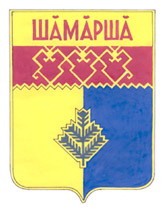     Старочукальского        сельского поселения  Газета органов местного самоуправления  Старочукальского сельского поселенияИздается с 2 апреля 2007 г.